Price List / Liste de prix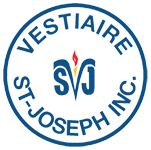 *Revised 01/16/2018Price List / Liste de prix*Revised 1/16/2018*Items description, Size and Prices are subject to Cashier’s Judgement.ClothingBras$2.00Bathing suit / Cover up$4.00Blazer$5.00Blouse T-Shirt$2.00 - $3.00Dresses$5.00 - $7.00Dresses Fancy / Prom$10.00 - $15.00Dress - Wedding$25.00 - $30.00Jeans / Pants$4.00Jumpsuit$3.00Capri$3.00Shorts / Bodysuits / Leggings$3.00Sweaters Long Sleeves$4.00Skirts$3.00Suits (Men)$12.00Suits (Women)$10.00Ski Suits$15.00Snow Pants$5.00Snow Jackets$10.00Uniforms$3.00Jacket cuire / Leather$25.00 - $30.00Jacket fourrure / Fur$40.00 - $50.00Kids ClothingMittens$1.00Jackets (Winter)$4.00Cloths$2.00 - $4.00Ski Suits$6.00Ski Pants$3.00Skates$5.00Boots (2yr-6yr)$3.00Boots (6yr-12yr)$7.00Sneakers$4.00Jeans$3.00Baby Clothing / ItemsClothes$1.00Tub$2.00Saucer$8.00Crib$15.00Mattress$5.00Stroller$15.00Jolly Jumper$7.00Playpen$15.00Potty$3.00High Chair$7.00 - $10.00Stroller (small)$8.00Car Seat$20.00FootwearBoots (Winter)$8.00Boots (Summer)$6.00 - $7.00Boots (Kids 2-6)$3.00Dress Shoes$7.00Sandals$3.00Shoes$5.00Slippers$2.00Socks$.50Skates / Roller Blades$8.00Sneakers$5.00Ice Skates Adult$10.00Ice Skates Ladies$8.00Ice Skates Kids$5.00Misc.Books (Bag)$3.00Sleds$5.00Bikes $10.00 - $15.00Bike Helmet (Adult)$6.00Bike Helmet (Child)$4.00Board Games$5.00Toys$1.00 - $10.00CD-DVD-VHS$1.00Playstation / X Box / Computer Games$5.00Puzzles$1.00LP’s$1.00 - $10.00Pillows$2.00Golf Bag$10-$15Sleeping Bag$8.00 - $12.00Household ItemsBedspread set$25.00Bedspread$10.00Blanket$5.00Comforter$5.00Curtains (set)$4.00Bed Sheets (1pc)$2.00Bed Sheets (set)$4.00Face Cloth$.50Hand Towel$1.00Shower Curtain$3.00Pillow Case$1.00Regular Towel$2.00Bath Towel$3.00Beach Towel$4.00Blender$10.00Table Clothes$4.00Vacuum$10.00 - $15.00Lamps$5.00Dishes (sets of 4)$5.00Dishes (sets of 8)$10.00Glasses$.50Coffee Maker$10.00Microwave$20.00Slow Cookers$5.00Bottles and Mason Jars$5.00AccessoriesPurses (Large)$5.00Purses (Small)$3.00Belts$1.00Scarves (Summer)$1.00Scarves (Winter)$1.00Mittens$2.00Gloves$2.00Hats$2.00Sunglasses$1.00Suitcase$10.00-$20.00Suitcase enfant$4.00Hockey and Skating EquipmentIce Skates (Adult)$10Ice Skates (Ladies)$8Ice Skates (Child)$5Helmets$10.00 - $15.00Gloves$7.00Pants$7.00Shoulder Pads$7.00Goalie Pads$30.00 - $50.00Hockey Bag$7.00